МБОУ СОШ № 5приглашает к участию в Осенней-весенней  образовательно-финансовой  игре «Экономикс»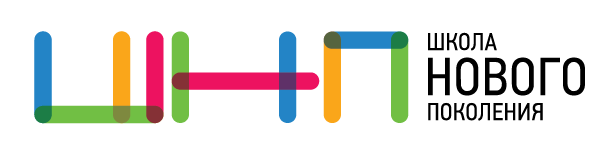 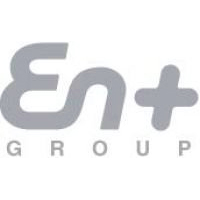 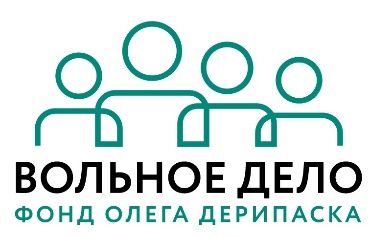 Положениеобразовательно-экономической игры «Экономикс»Что? Осенняя образовательная игра «Экономикс»- это образовательный проект, одна из первостепенных задач которого - освоение обучающимися практических знаний в области производства и экономики фармацевтической отрасли, а также способов действий в этом бизнесе на примере деловой игры “Экономикс”.Уникальностьобразовательной программы «Экономикс» заключается в том, что через участие в командной деловой игрекаждый участник имеет возможность получить личный опыт глубинного погружения в реальную обстановку создания бизнеса и условия конкурентного рынка, которые существуют на этом рынке сегодня в России и за рубежом, пройти все этапы создания и развития предприятия, приобрести навыки обоснованного принятия решений в области технологий, инвестиций, производственных процессов, маркетинга и управления персоналом для достижения успеха в бизнесе.Где? Территория МБОУ СОШ №5. Игра пройдёт: (осенние каникулы) по графику                           (весенние каникулы) по графикуОрганизаторы игры:Отдел  образования города Дивногорска.МБОУ СОШ№5.Участники программы:Участниками программы выступают обучающиеся общеобразовательных школ города Дивногорска. Всего в игре принимают участие 42 человека: 36 участников игры и 6 инструкторов.От ОУ 1 команда – 6 обучающихся 9-10 классов, заявку подавать на эл. smorgon@mail.ruСморгон Светлане Борисовне, тел для справок 89029103904Условия игры и место проведения:Игра  проводится на территории МБОУ СОШ№5. Для ведения игры задействуются кабинеты школы,спортивное поле (рекреации  этажей).  Участники программы заняты ежедневно с 10:00 до 16:00.Участники игры будут иметь доступ к компьютеру и интернету, если на то будет необходимость. Легенда игры:Вы открываете свою компанию. Государство предоставляет вам выбор места для строительства и кредит в банке в размере 300.000 VM (virtualmoney) под 15%. Ваша задача – построить фармацевтический завод и организовать выпуск продукции. Одновременно с вами на рынок выходят еще 5 подобных вам компаний. Также вы имеете право продавать электроэнергию, которую будут вырабатывать ваши электростанции.Цель вашей деятельности – в ближайшие 5 лет максимизировать выручку и прибыль вашей компании. Не забывайте о том, что вы должны рассчитаться с банком по предоставленному вам кредиту.  Компании, не закрывшие кредит, считаются банкротами. Количество циклов:Всего в игре 5 игровых циклов, каждый цикл приравнивается к 1 году. Длительность цикла: 1,5-2 часа.Условия работы компаний:Для начала игры компаниям необходимо продумать название своей компании и получить все необходимые документы. Требуемая документация:Устав компанииБанковский счётСхема возведения символических конструкций По итогам каждого периода компания должна сдавать техническую и финансовую отчётность. На постройку 1 завода требуется 50.000 VMНа постройку 1 электростанции требуется 50.000 VMАренда земли на 1 год: 25.000 VMОбразовательные модули:1)  бережливое мышление (кайдзен)2)  маркетинг и реклама3)  моделирование и построение чертежей география энергоресурсов 4) фармацевтика5)  основы экономической игры 6)  инженерная культура Программа проведения образовательно-экономической игры «Экономикс»День 110.00-10.15 линейка, разбивка на патрули 10.15-11.00 игры на взаимодействие, игры  на знакомство 11.00-11.20 выдача инвентаря(ручки,тетради, блокноты)11.20-11.40 образовательный блок 11.45-12.05 образовательный блок12.10-13.00 ОБЕД 13.10-13.30 образовательный блок13.40-14.00 общий сбор, информация по ходу игры 14.00-15.00 общий ПИОНЕРИНГ15.00-15.40 игра «Охота на ведьм»15.40-16.00 рефлексия16.00 – линейка День 210.00-10.15 линейка10.20-10.40 образовательный блок10.45-12.05 образовательный блок12.10-12.30 образовательный блок12.30-13.20 ОБЕД13.30-13.35 информация о ходе игры (выдача карт территорий)13:35-14.15 создание чертежа,заполнение ИК14.25-15.35 постройка ЭС 15.35-16.00- рефлексия16.00-линейкаДень 310.00-10.15 линейка 10.15-10.50 создание компаний (выбор места для строительства)10.50-12.50- первый игровой цикл12.50-13.30 ОБЕД 13.30-15.30 второй игровой цикл15.30- экскурсия на предприятиеДень 4 10.00-10.20 линейка 10.20-11.50 третий игровой цикл 12.00-12.50 ОБЕД12.50-14.20 четвёртый игровой цикл14.30-14.50 -  Рефлексия14.50-линейкаДень 510.00-10.15 линейка 10.20-11.50 пятый игровой цикл 11.50-13.00 подготовка к представлению компаний 13.00-13.50 ОБЕД13.50-14.30 представление компаний 14.30-14.50 рефлексия 14.50-15.30- награждение команд15.30-15.50-общая фотосессия15.50-16.20 обнимашки с браслетиками 16.20-16.40 линейка закрытия №Ф.И.О.ОУ, класстел. куратора123456куратор-сопровождающийЗаводЦена за произведённую продукциюКол-во потребляемой электроэнергии (кВт)гематоген1000001200аскорбиновая кислота1000001200сироп от кашля2500002300мазь от боли в мышцах и суставах2000001800глазные капли1500001500спрей от насморка1500001500ЭлектростанцииКол-во производимо электроэнергии (кВт)Цена за 1 кВтГидроэлектростанция160040Тепловая электростанция (уголь)210050Тепловая электростанция (торф)180050Солнечная электростанция100055Ветреная электростанция100060Атомная электростанция 250075